Hovězí maso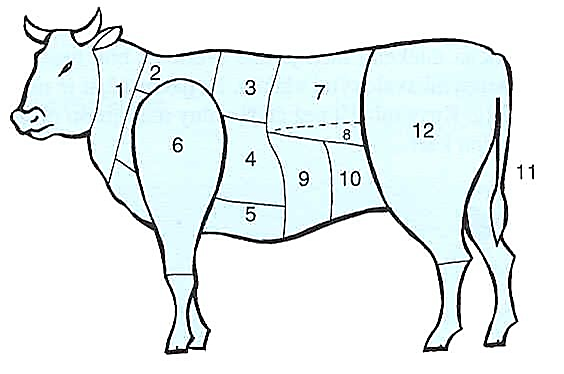 1. krk 2. podplecí3. vysoký roštěnec4. žebra5. střední a tenké hrudí6. plec                          7. nízký roštěnec                          8. svíčková                          9. zadní žebro nízké                         10. pupek                         11. oháňka                         12. kýtaDělení hovězího masa podle jakostních tříd:1. třída - svíčková, kýta, nízký roštěnec. 2. třída - žebro vysoké a holé, podplečí, plec velká a střední.3. třída - žebro nízké, hrudí, pupek, veverka, oháňka.4. třída - krk, kližky, líčko.Kuchyňské rozdělení hovězího masa podle kvality:Zadní maso – nejkvalitnější je svíčková, kýta, nízký a vysoký roštěnec a plec.Přední maso – méně kvalitní maso: hrudí, žebra, podplečí, krk, pupek, kližky.